3 группа. 16.03.2024Здравствуйте ребята!Тема занятия: «Коктейль».Сегодня мы с вами на дистанционном занятии будем приближать лето и сделаем поделку «Коктейль».Для этого нам понадобится:Цветная бумага, фломастеры, клей карандаш, ножницы и ваше хорошее настроение!Перейдите по этой ссылке     http://krokotak.com/2016/07/make-me-a-cocktail/, чтобы посмотреть, как сделать поделку «Коктейль».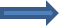 Желаю удачи!Жду ваши рисунки на Вот Саб 89220748740.3 группа. 16.03.2024Здравствуйте ребята!Тема занятия: «Коктейль».Сегодня мы с вами на дистанционном занятии будем приближать лето и сделаем поделку «Коктейль».Для этого нам понадобится:Цветная бумага, фломастеры, клей карандаш, ножницы и ваше хорошее настроение!Перейдите по этой ссылке     http://krokotak.com/2016/07/make-me-a-cocktail/, чтобы посмотреть, как сделать поделку «Коктейль».Желаю удачи!Жду ваши рисунки на Вот Саб 89220748740.